ΣΥΛΛΟΓΟΣ ΕΚΠΑΙΔΕΥΤΙΚΩΝ Π. Ε.                    Μαρούσι  16 – 2 – 2024                                                                                                                  ΑΜΑΡΟΥΣΙΟΥ                                                   Αρ. Πρ.: 60Ταχ. Δ/νση: Μαραθωνοδρόμου 54                                             Τ. Κ. 15124 Μαρούσι                                                            Τηλ.: 2108020788 Fax:2108020788                                                       Πληροφ.: Δ. Πολυχρονιάδης 6945394406                                                                                     Email:syll2grafeio@gmail.com                                           Δικτυακός τόπος: http//: www.syllogosekpaideutikonpeamarousiou.grΠΡΟΣΤΑ ΜΕΛΗ ΤΟΥ ΣΥΛΛΟΓΟΥ ΜΑΣ Κοινοποίηση: Δ. Ο. Ε., Συλλόγους Εκπ/κών Π. Ε. της χώρας ΕΚΚΛΗΣΗ ΠΡΟΣΦΟΡΑΣ ΑΙΜΑΤΟΣ Το Δ. Σ. του Συλλόγου Εκπ/κών Π. Ε. Αμαρουσίου απευθύνει έκκληση στα μέλη του για προσφορά αίματος εκ μέρους της συναδέλφου μας Φρ. Μαντζουράνη (Προϊσταμένης του 6ου Νηπ. Αμαρουσίου) για λογαριασμό της τρίχρονης ανηψιάς της που νοσηλεύεται στο ογκολογικό τμήμα του νοσοκομείο Παίδων «Αγία Σοφία».Όσοι/όσες επιθυμούν να προσφέρουν αίμα το δίνουν για: ΒΑΣΑΛΑΚΗ ΕΙΡΗΝΗ ΤΟΥ ΑΝΤΩΝΙΟΥ (Ομάδα αίματος 0 Αρνητικό)που νοσηλεύεται στο νοσοκομείο Παίδων «Αγία Σοφία» Τμήμα ΤΑΟ. 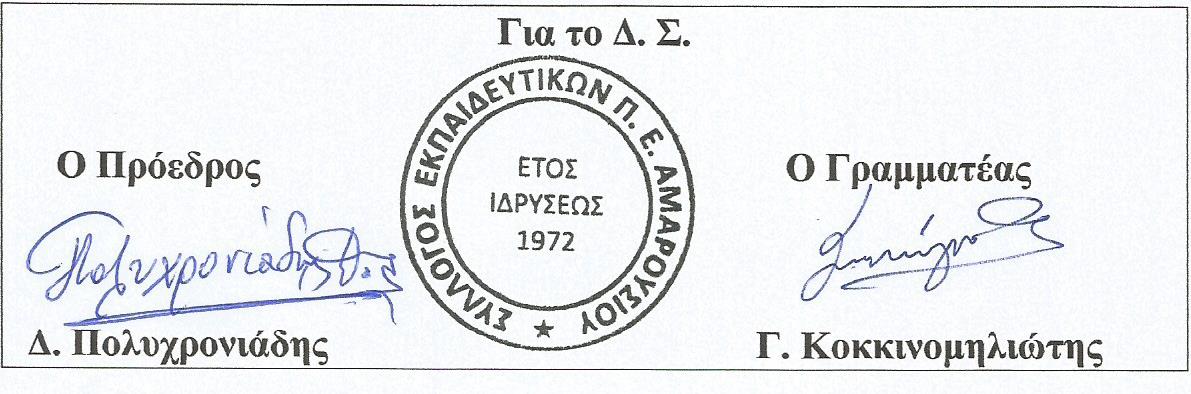 